  PORTO EXECUTIVE ACADEMY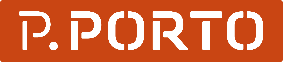 WORKSHOP – WOMEN EMPORWERMENT @WORK4/2/2017 – 9H30 / 13H00BOLETIM DE INSCRIÇÃOObservações para pagamento:Os dados para pagamento da taxa de inscrição (total de 75€) são:
- IBAN: PT050 0781 0112 00000006502 62
- no descritivo da transferência indicar: PEAWOMAN nome apelido
	Valor a transferir: 37€50 (trinta e sete euros e cinquenta cêntimos)- IBAN PT50 0018 000337920691020 57- no descritivo da transferência indicar: PEAWOMAN nome apelido
	Valor a transferir: 37€50 (trinta e sete euros e cinquenta cêntimos)IDENTIFICAÇÃO DO PARTICIPANTEIDENTIFICAÇÃO DO PARTICIPANTENomeN.º de BI ou CC                                                                     Validade:NIFEntidade que representa ou em nome individual?Endereço eletrónicoJá foi estudante do Politécnico do Porto?DOCUMENTOS ENTREGUES por email: geralpea@ipp.ptDOCUMENTOS ENTREGUES por email: geralpea@ipp.ptBoletim de candidaturaComprovativos do pagamento da taxa de candidatura 